KARTA INFORMACYJNA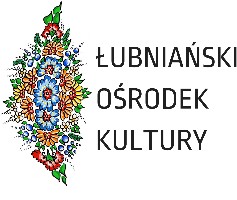 IMIĘ I NAZWISKO DZIECKA………………………………………………………………Pesel dziecka………………………………………………………………Kontakt do najbliższych osób (proszę wpisać dane osób do kontaktu)Imię i nazwisko, numer telefonu, e - mail………………………………………………………………2. Istotne informacje o stanie zdrowia uczestnika (proszę wpisać uczulenia na pokarmy, inne substancje)………………………………………………………………OŚWIADCZENIE O WYRAŻENIU ZGODYJa, niżej podpisany/a, na podstawie art.6 ust.1 lit. a ogólnego rozporządzenia o ochronie danych (RODO) w związku z art. 81 ust. 1 ustawy z dnia 4 lutego 1994 r. o prawie autorskim i prawach pokrewnych oświadczam, że wyrażam zgodę na przetwarzanie moich danych osobowych oraz danych osobowych mojego dziecka:…………………………………………………………………………………………………………… (Imię i nazwisko dziecka)w zakresie imienia i nazwiska, peselu, numeru telefonu, adresu e-mail, stanu zdrowia oraz wizerunku przez Łubniański Ośrodek Kultury - Organizatora wyjazdu do Łodzi- Park Rozrywki Mandoria i Orientarium (20.06.2023) w celach promocyjnych, edukacyjnych oraz dokumentacyjnych realizowanych przez Organizatora.Wizerunek Uczestnika wydarzenia może być użyty poprzez zamieszczenie zdjęcia w mediach publicznych oraz na stronie internetowej i portalu społecznościowym Facebook prowadzonym przez Organizatora.Jestem świadomy przysługującego mi prawa do wycofania zgody, jak również faktu, że wycofanie zgody nie ma wpływu na zgodność z prawem przetwarzania, którego dokonano na podstawie zgody przed jej wycofaniem.……………………………						………………………………………………Miejscowość, data 							Czytelny podpis osoby wyrażającej zgodę…………………………						………………………………………………Miejscowość, data 							Czytelny podpis osoby wyrażającej zgodęZGODA NA UDZIAŁ W WYCIECZCEWyrażam zgodę na udział mojego dziecka (imię i nazwisko oraz pesel dziecka)…………………………………………………………………………………………………w wycieczce do Łodzi- Park Rozrywki Mandoria i Orientarium która odbędzie się (20.06.2023), r. Wycieczka jest organizowana przez  Łubniański Ośrodek Kultury.Miejscowość, data 						Czytelny podpis osoby wyrażającej zgodę……………………………………				…………………………………………